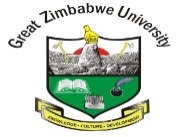 MARCH 2023 INTAKEMUNHUMUTAPA SCHOOL OF COMMERCEHERBERT CHITEPO LAW SCHOOLGARY MAGADZIRE SCHOOL OF AGRICULTURESCHOOL OF NATURAL SCIENCESJULIUS NYERERE SCHOOL OF SOCIAL SCIENCESROBERT MUGABE SCHOOL OF HERITAGE AND EDUCATIONSIMON MAZORODZE SCHOOL OF MEDICAL AND HEALTH SCIENCESHOW TO APPLY: ONLINE APPLICATIONVisit the GZU website on www.gzu.ac.zwCreate an online application accountFill in personal and academic detailsSelect your preferred programme of studyUpload scanned certificates (academic, professional, birth) and national ID NB Block release and weekend school applicants should upload a stamped proof of employment from their employer.Pay a non-refundable application fee of US$20.00 equivalence for local Undergraduate and US$30.00 equivalence for Postgraduate programmes using ecocash and submit the application. Foreign students pay the application fee in forex.  PHYSICAL APPLICATIONComplete an official application form, which can be obtained from the Admissions Office, Great Zimbabwe University upon payment of a non-refundable application fee of US$20.00 or its equivalent for Undergraduate and US$30.00 or its equivalent for Postgraduate programmes. No application is valid unless the appropriate application fee has been paid. Application forms can be downloaded from the University website: www.gzu.ac.zw. The downloaded application forms must be accompanied by a valid receipt or bank deposit slip marked (Application Fee). Application fees can be deposited into any of the following University Accounts: 	Account Name			: Great Zimbabwe University, Masvingo Branch	Account Number		: ZB Bank	-	4407-413851-200					: CBZ Bank	-	02520620340038Applicants are required to submit their application forms, certified copies of academic certificates, birth certificate/ national ID and marriage certificate, where applicable, addressed to:The Administrative AssistantAdmissions and Students RecordsGreat Zimbabwe UniversityP.O Box 1235MasvingoTelephone: 	+263(039) 2266648, 2266658, 2266660, 2266662, +263782780661/662,                                                                                       08677004747Harare OfficeZIMDEF HouseRotten Row off Mother Patrick AvenueOffice number 14Ground floorTelephone: 08677004747 Ext 1282The closing date for submission of completed application forms is Friday, 3 March 2023.ProgrammesEntry RequirementsBachelor of Commerce Honours Degree Programmes (4 Years Conventional/3 Years Block Release for candidates who are already working in a related area of specialisation)Accounting (ACCA Accredited)Banking and FinanceEconomics Economics and FinanceFinanceFinancial EngineeringFiscal StudiesInternal Auditing Logistics and Transport  ManagementRisk Management and Insurance Information Systems Business Management Marketing Management Hospitality, Tourism and Culture Electronic CommerceSpecial Honours degree in Accounting (1 year Block Release) Normal Entry Five (5) ‘O’ level passes or equivalent including English Language and Mathematics at grade C or better. 2 ‘A’ level passes including at least one commercial subject or Mathematics. Special EntryIn approved cases, holders of an appropriate Diploma/Higher National Diploma may qualify for entry into the programmes. Normal Entry Five (5) ‘O’ level passes or equivalent including English Language and Mathematics at grade C or better.A minimum of 2 ‘A’ passes in Mathematics or Computer Science and any other relevant Science or Commercial subject or relevant National Certificate.Special EntryIn approved cases, holders of an appropriate Diploma/Higher National Diploma may qualify for entry into the programmes. Normal Entry Five (5) ‘O’ level passes or equivalent including English Language at grade C or better. 2 ‘A’ level passes including at least one commercial subject. Special EntryIn approved cases, holders of an appropriate Diploma/Higher National Diploma may qualify for entry into the programmes. Normal Entry Five (5) ‘O’ level passes or equivalent including English Language at grade C or better. Any 2 ‘A’ level passes. Special EntryIn approved cases, holders of an appropriate Diploma/Higher National Diploma may qualify for entry into the programmes. Normal Entry Five (5) ‘O’ level passes/ National Foundation Certificates including English Language, Mathematics and a Science subject at grade C or better. At least 2 ‘A’ level passes which must include Computer Science and any of the following  commercial subjects: Mathematics, Management of Business, Accounting, Economics, or StatisticsSpecial Entry
The candidate should be holder of a Higher National Diploma or National Diploma Certificate in E-Commerce or other Business related discipline and at least 3 years relevant experienceNormal Entry  Applicants must be holders of a first degree with at least a lower second class grade or better in any of the following: Bachelor of Commerce Degree in Accounting and Information Systems.Bachelor of Commerce degree in Banking and Finance. Any other equivalent degree as approved by the University. Special EntryHolders of Professional Level I Programme of the Institute of Chartered Secretaries and Administrators and holders of CIS Graduateship qualification.Holders of Higher National Diploma of Southern African Association of Accountants (SAAA).Holders of Higher Diploma of Institute of Administration and Commerce (IAC) majoring in any one of the following Accounting areas:Financial Accounting ManagementCost and Management AccountingCorporate ManagementHolders of ACCA qualification who have completed Foundation stage courses from F1 to F9 of Association of Certified Chartered Accountants (ACCA)Holders of Higher National Diploma in Accounting (HEXCO)NB: All special entry applicants must have Five ‘O’ level passes including English Language and Mathematics Applicants for Block Release programmes must attach Confirmation of Employment letters that include their duties and duration of employment on current job. Master of Commerce degree in Professional Accounting and Corporate Governance/ Grad ICSA (11/2    Years  Block Release/ Weekend class)[Offered in conjunction with the Chartered Governance and Accountancy Institute (Formerly Institute of Chartered Secretaries and Administrators in Zimbabwe – ICSAZ)]Master of Commerce degree programmes (11/2    Years  Block Release)Applied AccountingEconomicsEnvironmental and Development EconomicsFinanceFinancial Economics Industrial Strategy and Trade PolicyInformation SystemsMarketing Management Strategic ManagementSupply Chain ManagementMaster of Science degree programmes (11/2    Years  Block ReleaseEntrepreneurshipPost Graduate Diplomas (1 Year Block Release)EntrepreneurshipDigital MarketingNormal Entry Applicants must hold a relevant Honours degree with a minimum of a 2.2 degree class pass in any of the following:Bachelor of Commerce Honours Degree in Accounting or equivalent.Bachelor of Commerce Special Honours degree in Accounting.Associate/Fellow members of the Institute of Chartered Secretaries and Administrators (CIS).Associate/fellow members of PAAB recognized accounting professional bodiesNormal Entry Applicants must hold an appropriate Honours degree with a minimum of a 2.2 degree class pass. For Environmental and Development Economics degree: Any first degree in the following areas is considered for entry: Economics, Economics and Finance, Mineral Economics, Agricultural Economics, Soil Science, Geography, Environmental Science, Agroforestry, Wildlife Management, Hydrology and Waste Management, Geology, or any of their equivalents.NB: Only MCom Professional Accounting and Corporate Governance will be offered in Harare on weekend class.Normal Entry A minimum of a first honours degree with a minimum aggregate pass of 2.2 or postgraduate diploma in any business related area.Special Entry A candidate who does not meet normal entry requirements may, subject to the approval of the Senate, be admitted to the programme on special grounds.Mature Entry Third class undergraduate degree and at least 2 years managerial experience at senior level.Normal EntryA minimum of a first degree in any area of study. Special EntryA candidate who does not meet normal entry requirements may, subject to the approval of the Senate, be admitted to the programme on special grounds.Mature EntryExperienced people without the minimum academic requirement can gain admission through a rigorous process of recognition of prior learning
Normal EntryA minimum of a first degree in Commerce or Postgraduate Diploma in a related area of studySpecial EntryA non-business discipline with considerable experience and/or ability evidenced by a portfolio of prior experience and learning may be accepted.Masters degrees (2 Years Block Release) Master of Business Administration (MBA)Master of Business Management (MBM)Master of Development Finance (MDF)Normal Entry A minimum of a first degree in relevant area. Third class undergraduate degree and at least 2 years managerial experience at senior level.The candidate must have an Honours degree in Economics, Business Studies, Commerce, Finance, Banking, Accounting, Development Studies, Development Finance, Economic Development and other Finance related degrees, or their equivalents, with an aggregate pass of at least a 2.2.ProgrammesEntry RequirementsBachelor of Laws Honours Degree (LLB) Programme (5 Years Conventional)Normal Entry At least five (5) ‘O’ level passes including English Language at Grade B or better.Three (3) good ‘A’ level passes.Special Entry	Candidates who possess relevant  qualifications in the legal field or qualifications with substantial legal content at Diploma level will also be considered or A good first degree in another discipline. Notes Applicants for normal entry must attach a confidential letter of recommendation from the last high school attended.Applicants in the special entry category must attach a confidential letter of recommendation from their Head of Organisation.All applicants must also obtain and attach Police clearance.Shortlisted applicants will be subjected to interviews before admission into the programme.ProgrammeEntry RequirementsBachelor of Science Honours Degree Programmes (4 Years Conventional/3 Years Block Release for candidates who are already working in a related area of specialisation)Crop Science (Masvingo and Chiredzi)Animal Science Soil Science and Land ManagementWildlife and Fisheries ConservationIrrigation and Water EngineeringNormal Entry At least five (5) ‘O’ level passes including English Language,  Mathematics and any Science Subject at Grade C or better.At least two (2) ‘A’ level passes in any of the following subjects: Agriculture, Chemistry, Physics, Biology, Geography and Mathematics.Special EntryAt least five (5) ‘O’ level passes including English Language, Mathematics and any Science Subject at Grade C or better plus      For Bachelor of Science Honours Degree in Crop                  Science,  and Bachelor of Science Honours Degree in Soil               Science, candidates should possess a Diploma in               Agriculture/Horticulture/ Forestry or any relevant                Diploma from a recognised College/ University.  For Bachelor of Science Honours Degree in Animal Sciences, candidates should possess a Diploma in Agriculture/ Wildlife/ Fisheries/ Animal Health or any relevant Diploma from a recognised College/ University. For Bachelor of Science Honours Degree in Wildlife and Fisheries Conservation, candidates should possess a relevant Higher National Diploma, National Diploma or acceptable equivalent from an accredited Institution.Normal Entry At least five Ordinary Level subjects including English Language, Physical Science or Physics and Mathematics with grade C or better Advanced level passes in Mathematics and Physics and any one science subject as follows: Biology, Agriculture, Geography, Chemistry, Technical Graphics and Food ScienceSpecial EntryIn addition to (a), candidates who hold a National Diploma in Education with specialisations in the following: Physics and Mathematics OR candidates who hold a National Diploma in Agriculture, Agricultural Engineering, Civil Engineering, Surveying, Mechanical Engineering or any other relevant Diploma recognised by Senate. Certificate in Sugarcane Agriculture (1 Year Weekend Class) Normal EntryFive (5) Ordinary Level passes with C or better including English language and any Science subject. Mathematics is an added advantage.Special EntryAt least 25 years of age and proven three (3) years agricultural experience especially in a sugarcane environment or equivalent.ProgrammeEntry RequirementsBachelor of Science Honours Degree Programmes (4 Years Conventional/3 Years Block Release for candidates who are already working in a related area of specialisation)Computer Science( Masvingo and Chiredzi Cohorts)MathematicsStatistics and Operations ResearchGeography and Environmental Science ( Masvingo and Chiredzi Cohorts)PhysicsRenewable Energy ( Masvingo and Chiredzi Cohorts)Applied Biosciences and BiotechnologyChemical Technology ( Masvingo and Chiredzi Cohorts)Normal EntryAt least five (5) ‘O’ level passes including English Language, Mathematics and a   science subject.At least two (2) ‘A’ level passes including Mathematics and any other science subjects or their recognized equivalents.Special EntrySpecial entry may be granted to applicants with a National Diploma in Computer Science or any related field from a recognized institution.Mature EntryShould be at least 25 years old and should have at least 2 years relevant industrial experience. Normal EntryAt least five (5) ‘O’ level passes including English Language, Mathematics and a science subject. At least two (2) ‘A’ level passes including Mathematics or Statistics and any other science subjects or their recognized equivalents.Special Entry Special entry may be granted to applicants with a National Diploma in Mathematics or Statistics or any related field from a recognized institution.Mature EntryShould be at least 23 years old and should have at least 2 years relevant industrial experience.Normal EntryPasses with credit in at least five Ordinary Level subjects/National Foundation Certificates inclusive of English, Mathematics and any Science subject OR National Certificate. At least two Advanced Level passes one of which should be Geography or recognised equivalent.Special Entry: A candidate holding other relevant qualifications (National Diploma or Higher National Diploma in Environmental Sciences) would also be considered eligible for entry into the programme.Mature Entry: 25 years old plus 2 years of relevant experience with 5 ordinary level subjects inclusive of English language and Mathematics.Normal EntryPasses with credit in at least five Ordinary Level subjects/National Foundation Certificates inclusive of English, Mathematics and any Science 	subject OR National Certificate.At least two Advanced Level passes in Physics and Mathematics or recognised equivalent.Special EntryA candidate holding a relevant National Diploma or Higher National Diploma would also be considered eligible for entry into the programme.Mature Entry25 years old plus 2 years of relevant experience plus 5 ordinary level subjects inclusive of English language and Mathematics.Normal Entry:	Passes in at least Five (5) Ordinary level subjects including English, Mathematics and any Science subject.Passes in at least two (2) Advanced level Science subjectsSpecial Entry:	National Diploma, Higher National Diploma in relevant areas.Candidates may be invited for an interview or an entrance examination.Mature Entry:	25 years old plus 5 years’ experience in relevant field. Applicants must have passed at least five (5) approved Ordinary level subjects including English Language and Mathematics.Normal Entry:	Passes in at least Five (5) Ordinary level subjects including English, Mathematics and any Science subject.At least two (2) ‘A’ level passes including Biology andany other science subjects or their recognized equivalents.Special Entry:	National Diploma or Higher National Diploma in relevant areas.Mature Entry:	25 years old plus 5 years’ experience in relevant field.Normal Entry:	Passes in at least Five (5) Ordinary level subjects including English, Mathematics and any Science subject.At least two (2) ‘A’ level passes including Chemistry andany other science subjects or their recognized equivalents.Special Entry:	National Diploma or Higher National Diploma in relevant areas.Mature Entry:	25 years old plus 5 years’ experience in relevant field.Bachelor of Science Special Honours Degree Programmes (1Year Block Release for candidates who are already working in a related area of specialisation)Computer ScienceMathematicsStatistics and Operations ResearchGeography and Environmental SciencePhysicsNormal EntryCandidates should have completed a Bachelor’s Degree with Computer Science, Information Technology, or Information Systems with at least a 2.2 degree class OR its equivalent as one of the subjects taken up to final year. Candidates should have completed a Bachelor’s Degree with Mathematics OR its equivalent as one of the subjects taken up to final year.          Candidates should have completed a Bachelor’s Degree with Mathematics/Statistics and Operations Research OR its equivalent as one of the subjects taken up to final year.          A candidate normally should have completed a Bachelor’s Degree with Geography and Environmental Science OR equivalent as one of the subjects taken up to final year.To be admitted in the Bachelor of Science Special Honours Degree in Physics, candidates should have completed a Bachelor’s Degree with Physics OR its equivalent as one of the subjects taken up to final year. Students should have achieved a minimum of a 2.2 degree class.  Master of Science Degree Programme (11/2 years Block Release)Geography and Environmental ScienceNormal EntryAn Honours Degree in Geography and Environmental Science or equivalent, with at least a lower second class pass. ProgrammeEntry RequirementsBachelor of Science Honours Degree Programmes (4 Years Conventional/3 Years Block Release for candidates who are already working in a related area of specialisation all other programmes)  (4 Years Conventional/4 Years Block Release for Social Work)Psychology CounsellingHuman Resources ManagementPolitics and Public ManagementRegional and Urban PlanningLocal Governance StudiesSociologyPeace and Security StudiesGender StudiesRural DevelopmentSocial WorkNormal Entry At least five (5) ‘O’ Level passes including English Language at Grade C or better.For Psychology and Counselling, at least five (5) ‘O’ Level passes including English Language and Mathematics  and any other science 	subject deemed relevant by the host department.For Regional and Urban Planning at least five (5) ‘O’ Level passes including English Language and Mathematics.At least two (2) ‘A’ Level passes. Special Entry At least 5 ‘O’ Level passes at Grade C or better including English LanguageRelevant Diplomas and relevant working experience as well as recommendation letter from the employer or other referees.Mature EntryAt least 25 years of age with a minimum of five (5) ‘O’ levels including English Language and Mathematics at Grade C or better.BSc Special Honours in Psychology (1 Year Block Release)Normal Entry BSc degree in Psychology or related undergraduate degree (at the discretion of the department)Master of Science Degree Programmes (11/2 years Block Release)Human Resources ManagementDemography and Population StudiesGender and Policy StudiesCounselling PsychologyEducational PsychologyPublic Management and PolicyUrban and Regional PlanningInternational RelationsSociology and Social AnthropologyNormal EntryApplicants must hold an appropriate Honours Degree with a minimum of a 2.2 degree class pass.For Counselling Psychology and Educational Psychology, applicants must hold an Honours Degree in Psychology with a minimum of a 2.2 degree class pass.For Public Management and Policy, applicants must hold a 2.2 degree class pass, or better in Political Science, Political Administration, Economics, Defense and Security Studies, Strategic Studies and Law or any relevant related honors degree. For Urban and Regional Planning, applicants must hold:  a minimum of a 2.1 degree class or better in Regional and Urban Planning, Spatial Planning and Management, Urban Planning and Design, Architecture, Environmental Science or any other relevant field from a recognized university or (ii) a 2.2 degree class will be considered if there is    	evidence of two years’ work experience. For International Relations, applicants must hold a 2.2 degree class pass, or better in Politics and Public Management or Sociology or any other relevant first degree. For Sociology and Social Anthropology, applicants must hold a 2.2 degree class pass, or better in Sociology or Anthropology or any other relevant Social Sciences Honours degree. Certificate In Human Resource Analytics (1/2  year Block Release)Normal EntryApplicants should possess at least 5 Ordinary level subjects including English Language.A diploma and or degree in a relevant field will be an added advantage.Work experience in a relevant field will be an added advantage.Certificate in Project Planning and Management (1/2  year Block Release)Normal Entry At least 5 Ordinary level subjects including English Language. Relevant experience will be an added advantage.Executive Certificate in Programme & Project Monitoring and Evaluation (1/2  year Block Release)Normal Entry At least 5 Ordinary level subjects including English Language. Applicants must also be holders of, or studying towards a relevant diploma or degree.Post Graduate Diploma in Project Planning, Monitoring and Evaluation(1 Year Block Release)Normal Entry At least five Ordinary level passes including English Language,and A degree in any relevant field.ProgrammeEntry RequirementsBachelor of Education (Early Childhood Development) Honours Degree (Pre- Service) (4 Years Conventional)Bachelor of Education Honours Degree (Primary) (4 Years Conventional)Subjects on offer: Mathematics, Ndebele, Religious and Moral Education, ChiShona, Social Studies, English, Environmental Science and Healthy Physical Education.Normal EntryAt least five (5) ‘O’ level passes with a C or better including English Language and MathematicsAt least two (2) ‘A’ level passesMature EntryFor BEd Hons ECD and BEd Hons Pre-Service Primary, at least 25 years of age with a minimum of five (5) ‘O’ levels including English Language and Mathematics at Grade C or better.Bachelor of Education (Primary) Honours Degree (Technical) (4 Years Conventional)Subjects on offer: Agriculture, Music, Art and Design, Building Technology and Design, Family and Consumer SciencesNormal EntryAt least five (5) ‘O’ level passes with a C or better including English Language and MathematicsAt least two (2) ‘A’ level passesMature EntryAt least 25 years of age with a minimum of five (5) ‘O’ levels including English Language and Mathematics at Grade C or better.Bachelor of Education Honours Degree (Secondary) (4 Years Conventional) English, ChiShona, Ndebele, Mathematics, History, Geography, Religious Studies, Biology, Chemistry, Physics, XiTsonga, Tshivenda, Tonga, TjiKalanga, Nambya, Sign Language, Business Studies, SeSotho, Physical EducationNormal EntryAt least five (5) ‘O’ level passes with a C or better including English Language.At least two ‘A’ level passes in the intended areas of specialisation or their equivalent.Bachelor of Education (Secondary) Honours Degree Technical (4 Years Conventional) Agriculture, Food Science and Technology, Music, Art and Design, Textiles Clothing and Design, Building Technology and Design, Technical Graphics. Physical Education. Biology, Computer Science, Geography, Mathematics, Chemistry, Metal Technology and DesignNormal EntryAt least five (5) ‘O’ level passes with a C or better including    	English Language.At least two ‘A’ level passes in the intended areas of specialisation or their equivalent.Bachelor of Education Honours Degree Primary ( In-Service) (2 Years Block Release)Masvingo and Chiredzi CohortsSubjects on offer: English,  ChiShona, Ndebele, Mathematics, Religious and Moral Education, XiTsonga, TshiVenda, Xhosa, Tonga, TjiKalanga, Nambya, Sign Language,  SeSotho, Computer Science, Social Studies, Physical Education, Science and TechnologyNormal EntryAt least 5 ‘O’ level passes with a Grade ‘C’ or better including English Language    A teaching Certificate or Diploma at Primary School level.Bachelor of Education Primary ( In-Service) Honours Degree (Technical) (2 Years Block Release)Masvingo and Chiredzi CohortsSubjects on offer: Agriculture, Music Education, Art and Design, Family and Consumer SciencesNormal EntryAt least 5 ‘O’ level passes with a Grade ‘C’ or better including English Language   A teaching Certificate or Diploma at Primary School level.Bachelor of Education Honours Degree In-Service (2 Years Block Release) Masvingo and Chiredzi CohortsSociologyPsychologyEducational Leadership and ManagementPhilosophyNormal EntryAt least five (5) ‘O’ level passes at Grade C or better including English Language A Certificate or Diploma in Primary or Secondary EducationBachelor of Education Secondary ( In-Service)  Honours Degree (2 Years Block Release) Masvingo and Chiredzi CohortsSubjects on offer: English, ChiShona, Ndebele, Mathematics, History, Geography, Religious Studies, Biology, Chemistry, Physics, XiTsonga, TshiVenda, Tonga, TjiKalanga, Nambya, Sign Language, Accounting, Business Studies, Economics, SeSotho, Physical Education, XhosaNormal EntryAt least 5 ‘O’ level passes with a Grade ‘C’ or better including English Language   Normally, passed least one ‘A’ level subject A teaching Certificate or Diploma at Secondary School level.A minimum of two (2) years post qualification teaching experience.Bachelor of Education Honours Secondary (In-Service)  Degree (Technical) (2 Years Block Release) Masvingo and Chiredzi CohortsSubjects on offer: Agriculture, Food  Science and Technology, Music, Art and Design, Textiles Clothing and Design, Building Technology and DesignNormal EntryAt least 5 ‘O’ level passes with a Grade ‘C’ or better including English Language   At least an ‘A’ level subject in the intended area of specialisationA teaching Certificate or Diploma at Secondary School level.A minimum of two (2) years post qualification teaching experience.Bachelor of Education Honours Degree Secondary In-Service Bridging (for holders of non-teaching diplomas) (1 year block release)Subjects on offerReligious Studies, Accounting, Computer ScienceNormal Entry At least five (5) ‘O’ level passes including English Language at Grade C or better.A Diploma from a recognized institute of higher learning in the subject area to be studied.At least two (2) years teaching experience at secondary school level and should be able to provide proof of such experience in the form of a confirmation letter from the School Head or District Education OfficerNOTE: Candidates who successfully complete the Bridging Programme will be eligible to study for the Bachelor of Education Honours Degree (Secondary In-service) programme whose duration is two years (Block Release)Bachelor of Education Honours Degree Secondary In-Service Bridging (Technical) (for holders of non-teaching diplomas) (1 year block release)Subjects on offerAgriculture, Food  Science and Technology Music, Art and Design, Textiles Clothing and Design, Building Technology and Design, Technical Graphics and Design and Wood Technology and DesignNormal Entry At least five (5) ‘O’ level passes including English Language at Grade C or better.A Diploma from a recognized institute of higher learning in the subject area to be studied.At least two (2) years teaching experience at secondary school level and should be able to provide proof of such experience in the form of a confirmation letter from the School Head or District Education OfficerNOTE: Candidates who successfully complete the Bridging Programme will be eligible to study for the Bachelor of Education Honours Degree (Secondary In-service) Technical programme whose duration is two years (Block Release)Bachelor of Education Honours Degree in Inclusive Education  (In-Service)  (2 Years Block Release) Masvingo and Chiredzi CohortsNormal Entry At least five (5) ‘O’ level passes at Grade C or better including English Language or the equivalent.A teaching Certificate or Diploma at primary or secondary level or a qualification in Special Needs Education/Disability Studies recognized by the University.Bachelor of Education Honours Degree in Early Childhood Development  (In-Service) (2  Years Block Release) Masvingo and Chiredzi CohortsNormal Entry At least five (5) ‘O’ level passes at Grade C or better including English Language A teaching Certificate or Diploma in education specialising in Infant Education or Early Childhood Development recognised by the University.Bachelor of Adult and Continuing                 Education Honours Degree (2 Years Block Release) Masvingo and Chiredzi CohortsNormal Entry At least five (5) “O” level passes including English Language with a grade C or better. A Diploma in Adult and Continuing Education or its equivalent.Have at least one (1) year working experience in a relevant area of specialisation; current engagement in the practice of adult or tertiary education will be an added advantage.Diploma in Adult and Continuing Education (2 Years Block Release)Normal EntryAt least five (5) ‘O’ level subjects including English Language. A pass at Advanced level shall be an added   advantage.Any other qualifications accepted by the university as equivalent to the foregoing.At least one (1) year working experience in a relevant area of specialisation.Master of Education Degree Programmes: (11/2 years Block Release)Curriculum StudiesLanguages (ChiShona, Ndebele, English, TshiVenda, XiTsonga, Nambya, TjiKalanga, Tonga, SeSotho, Sign Language, Xhosa)Early Childhood DevelopmentInclusive EducationSociologyEducational PsychologyPhilosophyEducational Leadership and ManagementHumanities (History, Social Studies, Religious Studies)Normal EntryA relevant first degree from this University or any other recognized University with an overall degree class of 2.2 or better. In addition, the candidate must possess Postgraduate Certificate or Diploma in Education from a recognized University.At least one (1) year experience in approved educational workMaster of  Technical Education Degree Programmes: (11/2 years Block Release)Building Technology and DesignFood Technology and DesignTextile Technology and DesignArt and DesignA relevant first degree from this University or any other recognized University with an overall degree class of 2.2 or better. In addition, the candidate must possess Postgraduate Certificate or Diploma in Education from a recognized University.At least one (1) year experience in approved educational workPost-Graduate Diploma in Higher and Tertiary Education (1 year Block Release)Masvingo and Harare onlyNormal EntryAny first degree Graduate Diploma in Education (GRAD D.E) (11/2 years Block Release)Subjects on offer: English, ChiShona, Ndebele, Mathematics, Home Economics, Music, History, Geography, Religious Studies, Biology, Chemistry, Physics, Accounts, Economics, Business Studies, Agriculture, TshiVenda, XiTsonga, Art and Design, Clothing and Textiles, Food and Nutrition, Computer Science, Technical Graphics, Tonga, Sign Language, SeSotho, Nambya, TjiKalanga, XhosaNormal EntryA first degree with teaching subjects At least one (1) year experience in a teaching environment.Bachelor of Arts Honours Degree Programmes (4 Years Conventional/3 Years Block Release for candidates who are already working in a related area of specialisation)Development StudiesEnglish and CommunicationEconomic HistoryHistoryMedia and Cultural StudiesReligious Studies & PhilosophyReligious StudiesPhilosophyXiChanganaTshiVendaArchaeology, Museums and Heritage StudiesNdebeleShonaCreative Arts ManagementCreative MusicNormal EntryApplicants should be holders of at least 5 ‘O’ Level passes at Grade C or better including English LanguageAt least 2 ‘A’ Level passes in the relevant Arts subjects. Special EntryAt least 5 ‘O’ Level passes at Grade C or better including English Language.Holders of relevant Diplomas and relevant working experience as well as recommendation letter from the employer or other referees will also be considered.Mature EntryApplicants should have at least 5 ‘O’ level passes or equivalent, including English language, and be at least 25 years of age. In addition, a candidate may be required to undertake an entry examination administered by the School as part of the process of satisfying entry requirements for admission to the programme.Bachelor of Arts Dual Honours DegreeProgrammes (4 Years Conventional/3 Years Block Release for candidates who are already working in a related area of specialisation)African Languages and Religious Studies (BA HALRS) African Languages and Media studies (BA HALMS)African Languages and Philosophy (BA HALP)Normal EntryApplicants should have at least 5 ‘O’ level passes or equivalent, including English language. (A pass in any ‘O’ Level African Languages and Religious Studies is a pre-requisite)At least 2 ‘A’ level passes (inclusive of African languages and a relevant subject.Special EntryApplicants should have at least 5 ‘O’ level passes or equivalent, including English language.Any relevant Certificate/Diploma from a recognized institution. Mature EntryApplicants should have at least 5 ‘O’ level passes or equivalent, including English language, and be at least 25 years of age. A pass in an ‘O’ Level African Languages and Religious Studies is a pre-requisite. Bachelor of Arts Special Honours Degree (1 Year Block Release)NdebeleShonaHistoryReligious Studies PhilosophyXiChanganaTshiVendaMusicNormal Entry A Bachelor’s Degree in the relevant subject or equivalent with a minimum of a 2.2 degree class pass.Master of Arts Degree Programmes (11/2    Years  Block Release)Religious StudiesAfrican Languages  and CultureAfrican HistoryLiterary StudiesDevelopment StudiesPhilosophyNormal Entry  Applicants must hold an appropriate Honours Degree with a minimum of a 2.2 degree class pass.Diploma in Pastoral StudiesNormal EntryApplicants should have at least five (5) ‘O’ Level passes or equivalent including English Language.Language Proficiency Certificate (Level A1 and A2) (1/4   Year  Block Release/Weekend Class/ Blended)ShonaNdebeleVendaTsonga/ShanganiEnglishFrenchPortugueseSwahiliChineseSpanishArabicGermanNormal EntryFive (5) Ordinary Level subjects including English Language will be an added advantage.NotesFor proficiency in any language, be a non-speaker of that language, for example, for proficiency in English language, one has to be a non-English language speaker.For proficiency in all other languages, have proficiency in English language (since it will be used as the base language to learn all other languages).Level A1	This is the beginner’s level for students eager to learn a foreign language. A topic example in this course covers common greetings. After completing this level, one will be able to understand basic phrases and terms used in day-to-day situations.Level A2	This level covers basic knowledge of the foreign language. Topic examples include personal information, employment and local geography. When one completes Level A2, he or she will be able to articulate oneself in basic foreign language.ProgrammesEntry RequirementsBachelor of Science General Degree in Biomedical Sciences  Programme (3 years Conventional)[Prerequisite for Bachelor of Medicine and Bachelor of Surgery (3 year Conventional)]Normal Entry At least six (6) ‘O’ level passes including English Language, Mathematics, a local language and an approved science subject at Grade C or better.At least three (3) ‘A’ level passes including Chemistry andany two (2) other science subjects from the following: Mathematics, Biology and Physics.Special Entry	Candidates with undergraduate degree passes with a classification  of 2.1 or better in the following programmes: Bachelor of Pharmacy, Bachelor of Medical Laboratory Sciences, Bachelor of Physiotherapy, Bachelor of Science in Occupation Therapy, Bachelor of Biological Sciences or Bachelor of Nursing Science may be considered. Notes Shortlisted applicants will be subjected to interviews before admission into the programme.